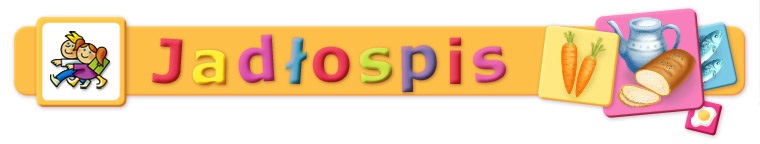 02.01.2023 PoniedziałekObiadPierwsze danie
Biały barszcz                                        184 g     141 kcal                     (Zboża zawierające gluten, Mleko, Seler)Drugie danie
Spagetti                                             268 g     617 kcal                     (Zboża zawierające gluten, Soja)Lemoniada                                             12 g      30 kcal                     Owoc03.01.2023 Wtorek
ObiadPierwsze danie
Zupa ryżowa                                           94 g      61 kcal                     (Seler)Drugie danie
Udko pieczone                                        382 g      41 kcal                     (Gorczyca )Marchewka duszona z groszkiem                        132 g      82 kcal                     (Zboża zawierające gluten, Mleko)Ziemniaki                                            151 g     113 kcal                     HERBATA OWOCOWA Z MIĘTA                               11 g      30 kcal                     04.01.2023 ŚrodaObiadPierwsze danie
ZUPA JARZYNOWA                                       247 g     136 kcal                     (Soja, Mleko, Seler)Drugie danie
Makaron ze śmietaną i truskawkami                    147 g     313 kcal                     (Zboża zawierające gluten, Jaja, Mleko)Herbata z cytryną                                      8 g      21 kcal                     05.01.2023 Czwartek
ObiadPierwsze danie
Zupa z czerwonej soczewicy                           197 g     161 kcal                     (Soja, Mleko, Seler)Drugie danie
Kotlet schabowy                                      151 g     319 kcal                     (Zboża zawierające gluten, Jaja, Mleko)Napój miodowo-cytrynowy                               18 g      49 kcal                     Buraczki na gorąco                                   138 g     103 kcal                     (Mleko)Piure z ziemniaków                                   160 g     152 kcal   (Mleko)                  09.01.2023 PoniedziałekObiadPierwsze danie
Rosół z makaronem                                    118 g     119 kcal                     (Zboża zawierające gluten, Soja, Seler)Drugie danie
Klopsiki wieprzowo-drobiowe w sosie koperkowym       159 g     359 kcal                     (Zboża zawierające gluten, Jaja, Mleko)Herbata z cytryną                                      8 g      21 kcal                     Kasza gryczana                                        62 g     202 kcal                     Ogórek konserwowy                                     81 g      19 kcal                     (Gorczyca )10.01.2023 WtorekObiadDrugie danie
Herbata z cytryną                                      8 g      21 kcal                     MAKARON ZE ŚMIETANĄ I  TWAROGIEM                     125 g     268 kcal                     (Zboża zawierające gluten, Mleko)OwocPierwsze danie
Zupa grochowa z kiełbasą                             207 g     162 kcal                     (Soja, Seler)11.01.2023 ŚrodaObiadPierwsze danie
Zupa pieczarkowa                                     208 g     105 kcal                     (Mleko, Seler)Drugie danie
Surówka z ogórka świeżego z koperkiem                101 g      13 kcal                     Pierś drobiowa parowana                              129 g      41 kcal                     Kasza jaglana                                         52 g       0 kcal                     (Zboża zawierające gluten)Lemoniada                                             12 g      30 kcal                     12.01.2023 CzwartekObiadPierwsze danie
Zupa brokułowa                                       204 g     119 kcal                     (Zboża zawierające gluten, Soja, Mleko, Seler)Banan                                                111 g     105 kcal                     Drugie danie
Krokiety z sosem twarogowo-jogurtowym                352 g     410 kcal                     (Zboża zawierające gluten, Mleko)Herbata z cytryną                                      8 g      21 kcal                     13.01.2023 PiątekObiadPierwsze danie
Zupa pomidorowa z ryżem                              110 g      96 kcal                     (Mleko, Seler)Drugie danie
Filet rybny smażony w cieście                        155 g     228 kcal                     (Zboża zawierające gluten, Jaja, Ryby, Mleko)Ziemniaki                                            151 g     113 kcal                     Surówka z marchwi , jabłek i majonezu                 98 g      88 kcal                     (Jaja, Gorczyca )Kompot wiśniowy                                       40 g      55 kcal                     16.01.2023 PoniedziałekObiadPierwsze danie
Zupa kalafiorowa                                     221 g     116 kcal                     (Zboża zawierające gluten, Mleko, Seler)Drugie danie
Klopsiki w sosie własnym                             187 g     434 kcal                     (Zboża zawierające gluten, Jaja, Seler)Herbata z cytryną                                      8 g      21 kcal                     Kasza pęczak                                          52 g     172 kcal                     (Zboża zawierające gluten)Surówka z kapusty pekińskiej z kukurydzą             115 g     111 kcal                     17.01.2023 Wtorek
ObiadPierwsze danie
ZUPA OGÓRKOWA                                        187 g     107 kcal                     (Zboża zawierające gluten, Mleko, Seler)Drugie danie
Kiełbasa na gorąco                                   103 g      20 kcal                     Bułka zwykła                                          50 g     113 kcal                     (Zboża zawierające gluten, Mleko)Napój miodowo-cytrynowy                               18 g      49 kcal                     Owoc18.01.2023 Środa
ObiadPierwsze danie
Kapuśniak z białej kapusty                           216 g     111 kcal                     (Zboża zawierające gluten, Mleko, Seler)Drugie danie
Kotlet drobiowy w płatkach kukurydzianych            171 g     251 kcal                     (Zboża zawierające gluten, Jaja, Mleko)Ziemniaki                                            151 g     113 kcal                     Pomidor z cebulą                                      66 g      11 kcal                     Lemoniada                                             12 g      30 kcal                     19.01.2023 CzwartekObiadPierwsze danie
Zupa fasolowa z natką pietruszki                     161 g     130 kcal                     (Zboża zawierające gluten, Soja, Seler)Drugie danie
Gulasz  mięsno-warzywny                              211 g     376 kcal                     (Zboża zawierające gluten, Mleko, Seler)Kasza gryczana                                        62 g     202 kcal                     HERBATA OWOCOWA Z MIĘTA                               11 g      30 kcal                     Ogórek kwaszony                                       60 g       7 kcal                     20.01.2023 PiątekObiadDrugie danie
Paluszki rybne panierowane                           121 g       8 kcal                     (Zboża zawierające gluten, Ryby, Mleko)Ziemniaki                                            151 g     113 kcal                     Surówka wielowarzywna                                136 g      75 kcal                     (Seler, Gorczyca )Pierwsze danie
Zupa owocowa                                         160 g     281 kcal                     (Zboża zawierające gluten)